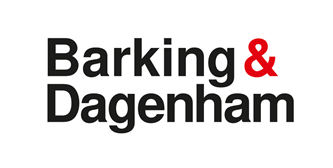 Care Assistant Application Form Kallar Lodge Job Applied for		Care Assistance Employment History (Start with your current/most recent employer)RefereesYou are required to provide 2 references. The first must be your current or most recent employer and the second can be a personal reference. Please Turn OverApplication Questions1.	Are you related to any Councillor or member of staff for this Council? □No				□Yes - Please provide details below.2.	Do you live in the borough? 					□No				□Yes3.	Are you planning to move to the borough?			□No				□Yes4.	We are a ‘Disability Confident’ employer who offers a guaranteed interview to disabled applicants who meet the minimum criteria for a job vacancy. If this applies to you and you wish to apply under such criteria, please let us know by ticking Yes. All other applicants must tick No	□No				□Yes5.	Please describe your previous experience of providing care and support to someone in need.  6.	Please describe the skills and values that make you the right person for this position.7.	Describe a time when you worked as part of a team to achieve a difficult task. How did you work others to prioritize and complete the necessary work. 8.	Please explain how you would support our residents to maintain their independence and dignity when your are providing support to them. TITLEMR □   MRS □   MISS  □   MS □   OTHER:FIRST NAMESURNAMEEMAIL ADDRESSADDRESS LINE 1ADDRESS LINE 2CITYPOST CODECONTACT NUMBERJob Title & CompanyDate from & ToBrief Description Manager/Referees Name                   AddressEmployment Dates/ Job TitleContact Number/EmailName:Address:Dates:Tel:Name:Address:Job Title:Email:Name:Address:Dates:Tel:Name:Address:Job TitleEmail: